LOB OPDRACHT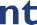 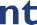 Challenge beroepen leren kennen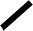 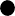 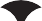 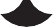 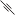 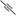 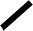 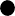 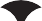 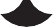 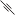 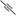 